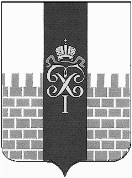 МЕСТНАЯ АДМИНИСТРАЦИЯ МУНИЦИПАЛЬНОГО ОБРАЗОВАНИЯ ГОРОД ПЕТЕРГОФ_____________________________________________________________________________ПОСТАНОВЛЕНИЕот «23» декабря 2020 г.	                                                                № 156	В соответствии с Бюджетным  кодексом  Российской Федерации, Положением о бюджетном процессе в муниципальном образовании  город Петергоф и Постановлением местной администрации муниципального образования город Петергоф  № 150 от 26.09.2013  «Об утверждении  Положения о Порядке разработки, реализации и оценки эффективности муниципальных программ и о Порядке  разработки и реализации  ведомственных целевых программ и планов по непрограммным расходам местного бюджета муниципального образования  г. Петергоф» местная администрация муниципального образования город  Петергоф	ПОСТАНОВЛЯЕТ:	1. Внести изменения в постановление местной администрации муниципального образования город Петергоф от 16.12.2019 №164 «Об утверждении ведомственной целевой программы «Осуществление работ в сфере озеленения территории зеленых насаждений общего пользования местного значения муниципального образования» на 2020 год»  (с изменениями от 04.09.2020г. №78) изложить:1. Приложение № 1 к Постановлению в новой редакции согласно приложению № 1 к настоящему Постановлению.1.1. Приложение № 3 к ведомственной целевой программе в новой редакции согласно приложению № 1 к настоящему Постановлению.2. Приложения № 1, 2, 4,  6, 7, 8, 9, 10, 11, 12, 13, 14, 15, 16, 17, 18, 19, 20 к ведомственной целевой программе оставить без изменений.	3. Постановление вступает  в  силу  с даты  официального опубликования.	4.    Контроль за исполнением  настоящего постановления оставляю за собой.Глава  местной администрациимуниципального образования город Петергоф                          Т.С. Егорова             Приложение №1к Постановлению МА МО город Петергоф                                                                                             от  «23» декабря  2020    № 156                                                                                                            УтверждаюГлава МА МО город Петергоф                                                                                                         _____________  /Т.С. Егорова / «     »                        2020 г.ВЕДОМСТВЕННАЯ ЦЕЛЕВАЯ   ПРОГРАММА«Осуществление работ в сфере озеленения территории зеленых насаждений общего пользования местного значения муниципального образования» на 2020 год1. Наименование вопроса местного значения, к которому относится программа:	Осуществление работ в сфере озеленения на территории муниципального образования, включающее:организацию работ по компенсационному озеленению в отношении территорий зеленых насаждений общего пользования местного значения, осуществляемому в соответствии с законом Санкт-Петербурга;содержание, в том числе уборку, территорий зеленых насаждений общего пользования местного значения (включая расположенных на них элементов благоустройства), защиту зеленых насаждений на указанных территориях;проведение паспортизации территорий зеленых насаждений общего пользования местного значения на территории муниципального образования, включая проведение учета зеленых насаждений искусственного происхождения и иных элементов благоустройства, расположенных в границах территорий зеленых насаждений общего пользования местного значения;создание (размещение), переустройство, восстановление и ремонт объектов зеленых насаждений, расположенных на территориях зеленых насаждений общего пользования местного значения.2. Цели и задачи программы:                                                                                                                        - озеленение территории зеленых насаждений общего пользования местного значения с целью удовлетворения потребностей населения города в благоприятных условиях проживания- улучшение экологической обстановки- создание благоприятных условий для отдыха населения.- снос аварийных деревьев и деревьев-угроз.- улучшение эстетического восприятия окружающей среды- воспитание чувства прекрасного и поведения в общественных местах.3. Заказчик программы (ответственный исполнитель): Местная администрация муниципального образования город Петергоф (отдел городского хозяйства)4. Ожидаемые конечные результаты реализации целевой программы: - посадка зеленых насаждений – 50 шт.;- восстановление газонов– 34 кв.м.;- санитарные рубки на территории ЗНОП местного значения – 25 шт.- содержание зеленых насаждений (прополка, подкормка, полив, стрижка и т.д.) на территориях ЗНОП местного значения – 4,98 га- посадка цветов в ранее установленные вазоны на территориях ЗНОП МЗ и уход – 317 вазонов.- посадки цветов на территории ЗНОП местного значения и уход за ними - 17 клумб площадью 558,0  кв. м. кол-во рассады 23 930  шт.-паспортизация территорий ЗНОП местного значения – 2,37  га-содержание и ремонт детского и спортивного оборудования на детских и спортивных площадках на территориях ЗНОП МЗ – 6 шт.- содержание и ремонт ранее установленных малых архитектурных форм, уличной мебели и хозяйственно- бытового оборудования на территориях ЗНОП МЗ – 76 шт.5. Сроки реализации целевой программы:      -  I - IV кварталы 2020 года.6. Перечень мероприятий целевой программы, ожидаемые конечные результаты реализации и необходимый объём финансирования:«О внесении изменений в постановление местной администрации муниципального образования город Петергоф от 16.12.2019 №164 «Об утверждении ведомственной целевой программы «Осуществление работ в сфере озеленения территории зеленых насаждений общего пользования местного значения муниципального образования» на 2020 год» (с изменениями  от 04.09.2020 г. № 78)№п/пНаименование мероприятияОжидаемые конечные результатыОжидаемые конечные результатыСрок исполнения мероприятияНеобходимый объём финансирования(тыс.руб.)Прим.№п/пНаименование мероприятияЕд. изм.Кол-воСрок исполнения мероприятияНеобходимый объём финансирования(тыс.руб.)Прим.1.Организация работ по компенсационному озеленениюшт.50II- IV квартал 231,3Расчет общий (приложение№3)2.Восстановление газоновкв. м.34,0II-III квартал12,7Расчет общий (приложение№3)3.Проведение санитарных рубок, а также удаление аварийных, больных деревьев и кустарников шт.25I- IV квартал114,9Расчет стоимости (приложение №3)4.Уборка территорий зеленых насаждений общего пользования местного значениякв. м.340 438,0I-IV квартал8 811,5Расчет стоимости (приложение №4,6)5.Посадка цветов и уход за ними. вазон317II-IV квартал 1 731,1Локальные сметы (приложение №8-11)5.Посадка цветов и уход за ними. клумба17II-IV квартал 1 731,1Локальные сметы (приложение №8-11)5.Посадка цветов и уход за ними. кв. м.558,0II-IV квартал 1 731,1Локальные сметы (приложение №8-11)5.Посадка цветов и уход за ними. шт. цветов23 930II-IV квартал 1 731,1Локальные сметы (приложение №8-11)6.Паспортизация территорий зеленых насаждений общего пользования местного значения, включая проведение учета зеленых насаждений искусственного происхождения и иных элементов благоустройства. га2,37II-IVквартал91,2Расчет стоимости (приложение №3,5)7.Содержание территорий зеленых насаждений общего пользования местного значения, в т.ч. защита зеленых насажденийга4,98II-IVквартал588,5Расчет стоимости (приложение №3)8.Разработка проектно-сметной документации на переустройство объекта зеленых насаждений на территории между улицей Жарновецкого и Ольгинским каналом.услуга1II-IVквартал406,6Сметы (приложение№14,15)9.Содержание и ремонт детского и спортивного оборудования на детских и спортивных площадках на территориях ЗНОП МЗшт.6I- IV квартал97,4Расчет стоимости (приложение №16,17)  10Организация замены песка в детских песочницах на детских площадках на территориях ЗНОП МЗкуб. м.3,4IIквартал24,7Расчет стоимости (приложение №18)  11Содержание МАФ, уличной мебели, хозяйственно-бытового оборудования на территориях ЗНОП МЗшт.76II-III квартал42,3Расчет стоимости (приложение №19)  12Разработка проектно-сметной документации на размещение элементов благоустройства на территориях ЗНОП МЗуслуга3I- IV квартал300,0Расчет стоимости (приложение №20)  ВСЕГО по целевой программе:ВСЕГО по целевой программе:ВСЕГО по целевой программе:ВСЕГО по целевой программе:ВСЕГО по целевой программе:12 452,2Приложение № 3 к ведомственной целевой программеПриложение № 3 к ведомственной целевой программеПриложение № 3 к ведомственной целевой программеПриложение № 3 к ведомственной целевой программеПриложение № 3 к ведомственной целевой программеПриложение № 3 к ведомственной целевой программеПриложение № 3 к ведомственной целевой программеПриложение № 3 к ведомственной целевой программеПриложение № 3 к ведомственной целевой программеПриложение № 3 к ведомственной целевой программеУтверждено Глава МА МО г.Петергоф Глава МА МО г.Петергоф Глава МА МО г.Петергоф Глава МА МО г.Петергоф Глава МА МО г.Петергоф Глава МА МО г.Петергоф Глава МА МО г.Петергоф Глава МА МО г.Петергоф Глава МА МО г.Петергоф Глава МА МО г.Петергоф        _____________ Т.С. Егорова       _____________ Т.С. Егорова       _____________ Т.С. Егорова       _____________ Т.С. Егорова       _____________ Т.С. Егорова       _____________ Т.С. Егорова       _____________ Т.С. Егорова       _____________ Т.С. Егорова       _____________ Т.С. Егорова       _____________ Т.С. ЕгороваСметный расчет (общий)Сметный расчет (общий)Сметный расчет (общий)Сметный расчет (общий)Сметный расчет (общий)Сметный расчет (общий)Сметный расчет (общий)Сметный расчет (общий)Сметный расчет (общий)Сметный расчет (общий)1. Расчет стоимости  работ  по посадке зеленых насаждений на территории зеленых насаждений общего пользования местного значения.1. Расчет стоимости  работ  по посадке зеленых насаждений на территории зеленых насаждений общего пользования местного значения.1. Расчет стоимости  работ  по посадке зеленых насаждений на территории зеленых насаждений общего пользования местного значения.1. Расчет стоимости  работ  по посадке зеленых насаждений на территории зеленых насаждений общего пользования местного значения.1. Расчет стоимости  работ  по посадке зеленых насаждений на территории зеленых насаждений общего пользования местного значения.1. Расчет стоимости  работ  по посадке зеленых насаждений на территории зеленых насаждений общего пользования местного значения.1. Расчет стоимости  работ  по посадке зеленых насаждений на территории зеленых насаждений общего пользования местного значения.1. Расчет стоимости  работ  по посадке зеленых насаждений на территории зеленых насаждений общего пользования местного значения.1. Расчет стоимости  работ  по посадке зеленых насаждений на территории зеленых насаждений общего пользования местного значения.1. Расчет стоимости  работ  по посадке зеленых насаждений на территории зеленых насаждений общего пользования местного значения.1. Расчет стоимости  работ  по посадке зеленых насаждений на территории зеленых насаждений общего пользования местного значения.1. Расчет стоимости  работ  по посадке зеленых насаждений на территории зеленых насаждений общего пользования местного значения.1. Расчет стоимости  работ  по посадке зеленых насаждений на территории зеленых насаждений общего пользования местного значения.1. Расчет стоимости  работ  по посадке зеленых насаждений на территории зеленых насаждений общего пользования местного значения.1. Расчет стоимости  работ  по посадке зеленых насаждений на территории зеленых насаждений общего пользования местного значения.1. Расчет стоимости  работ  по посадке зеленых насаждений на территории зеленых насаждений общего пользования местного значения.1. Расчет стоимости  работ  по посадке зеленых насаждений на территории зеленых насаждений общего пользования местного значения.1. Расчет стоимости  работ  по посадке зеленых насаждений на территории зеленых насаждений общего пользования местного значения.1. Расчет стоимости  работ  по посадке зеленых насаждений на территории зеленых насаждений общего пользования местного значения.1. Расчет стоимости  работ  по посадке зеленых насаждений на территории зеленых насаждений общего пользования местного значения.Планируемый  объем затрат /количество единиц ЗН на 2020 годПланируемый  объем затрат /количество единиц ЗН на 2020 годПланируемый  объем затрат /количество единиц ЗН на 2020 годСредняя цена, руб. за шт. 2020г. Средняя цена, руб. за шт. 2020г. Средняя цена, руб. за шт. 2020г. Общая стоимость работ в соответствии с реестром контрактов, тыс. руб.Общая стоимость работ в соответствии с реестром контрактов, тыс. руб.Общая стоимость работ в соответствии с реестром контрактов, тыс. руб.Общая стоимость работ в соответствии с реестром контрактов, тыс. руб.5050506 803,026 803,026 803,02231,3231,3231,3231,32. Расчет стоимости  работ  по организации работ по восстановлению газонов  на территории зеленых насаждений общего пользования местного значения.2. Расчет стоимости  работ  по организации работ по восстановлению газонов  на территории зеленых насаждений общего пользования местного значения.2. Расчет стоимости  работ  по организации работ по восстановлению газонов  на территории зеленых насаждений общего пользования местного значения.2. Расчет стоимости  работ  по организации работ по восстановлению газонов  на территории зеленых насаждений общего пользования местного значения.2. Расчет стоимости  работ  по организации работ по восстановлению газонов  на территории зеленых насаждений общего пользования местного значения.2. Расчет стоимости  работ  по организации работ по восстановлению газонов  на территории зеленых насаждений общего пользования местного значения.2. Расчет стоимости  работ  по организации работ по восстановлению газонов  на территории зеленых насаждений общего пользования местного значения.2. Расчет стоимости  работ  по организации работ по восстановлению газонов  на территории зеленых насаждений общего пользования местного значения.2. Расчет стоимости  работ  по организации работ по восстановлению газонов  на территории зеленых насаждений общего пользования местного значения.2. Расчет стоимости  работ  по организации работ по восстановлению газонов  на территории зеленых насаждений общего пользования местного значения.Планируемый  объем затрат в кв.м. на 2020 годПланируемый  объем затрат в кв.м. на 2020 годПланируемый  объем затрат в кв.м. на 2020 годСредняя цена, руб. за кв.м. 2020г. Средняя цена, руб. за кв.м. 2020г. Средняя цена, руб. за кв.м. 2020г. Общая стоимость работ в соответствии с реестром контрактов, тыс. руб.Общая стоимость работ в соответствии с реестром контрактов, тыс. руб.Общая стоимость работ в соответствии с реестром контрактов, тыс. руб.Общая стоимость работ в соответствии с реестром контрактов, тыс. руб.343434371,46371,46371,4612,712,712,712,73. Расчет стоимости работ  по проведению санитарных рубок, а также удаление аварийных, больных деревьев и кустарников на территории зеленых насаждений общего пользования местного значения.3. Расчет стоимости работ  по проведению санитарных рубок, а также удаление аварийных, больных деревьев и кустарников на территории зеленых насаждений общего пользования местного значения.3. Расчет стоимости работ  по проведению санитарных рубок, а также удаление аварийных, больных деревьев и кустарников на территории зеленых насаждений общего пользования местного значения.3. Расчет стоимости работ  по проведению санитарных рубок, а также удаление аварийных, больных деревьев и кустарников на территории зеленых насаждений общего пользования местного значения.3. Расчет стоимости работ  по проведению санитарных рубок, а также удаление аварийных, больных деревьев и кустарников на территории зеленых насаждений общего пользования местного значения.3. Расчет стоимости работ  по проведению санитарных рубок, а также удаление аварийных, больных деревьев и кустарников на территории зеленых насаждений общего пользования местного значения.3. Расчет стоимости работ  по проведению санитарных рубок, а также удаление аварийных, больных деревьев и кустарников на территории зеленых насаждений общего пользования местного значения.3. Расчет стоимости работ  по проведению санитарных рубок, а также удаление аварийных, больных деревьев и кустарников на территории зеленых насаждений общего пользования местного значения.3. Расчет стоимости работ  по проведению санитарных рубок, а также удаление аварийных, больных деревьев и кустарников на территории зеленых насаждений общего пользования местного значения.3. Расчет стоимости работ  по проведению санитарных рубок, а также удаление аварийных, больных деревьев и кустарников на территории зеленых насаждений общего пользования местного значения.Планируемый  объем, ед. на 2020 годПланируемый  объем, ед. на 2020 годПланируемый  объем, ед. на 2020 годСредняя цена, руб. за кв.м. 2020г. Средняя цена, руб. за кв.м. 2020г. Средняя цена, руб. за кв.м. 2020г. Общая стоимость работ в соответствии с реестром контрактов, тыс. руб.Общая стоимость работ в соответствии с реестром контрактов, тыс. руб.Общая стоимость работ в соответствии с реестром контрактов, тыс. руб.Общая стоимость работ в соответствии с реестром контрактов, тыс. руб.2525254 594,514 594,514 594,51114,9114,9114,9114,94. Расчет стоимости работ  по уходу за зелеными насаждениями на территории муниципального образования город Петергоф в 2020 году в рамках содержания территорий зеленых насаждений общего пользования местного значения4. Расчет стоимости работ  по уходу за зелеными насаждениями на территории муниципального образования город Петергоф в 2020 году в рамках содержания территорий зеленых насаждений общего пользования местного значения4. Расчет стоимости работ  по уходу за зелеными насаждениями на территории муниципального образования город Петергоф в 2020 году в рамках содержания территорий зеленых насаждений общего пользования местного значения4. Расчет стоимости работ  по уходу за зелеными насаждениями на территории муниципального образования город Петергоф в 2020 году в рамках содержания территорий зеленых насаждений общего пользования местного значения4. Расчет стоимости работ  по уходу за зелеными насаждениями на территории муниципального образования город Петергоф в 2020 году в рамках содержания территорий зеленых насаждений общего пользования местного значения4. Расчет стоимости работ  по уходу за зелеными насаждениями на территории муниципального образования город Петергоф в 2020 году в рамках содержания территорий зеленых насаждений общего пользования местного значения4. Расчет стоимости работ  по уходу за зелеными насаждениями на территории муниципального образования город Петергоф в 2020 году в рамках содержания территорий зеленых насаждений общего пользования местного значения4. Расчет стоимости работ  по уходу за зелеными насаждениями на территории муниципального образования город Петергоф в 2020 году в рамках содержания территорий зеленых насаждений общего пользования местного значения4. Расчет стоимости работ  по уходу за зелеными насаждениями на территории муниципального образования город Петергоф в 2020 году в рамках содержания территорий зеленых насаждений общего пользования местного значения4. Расчет стоимости работ  по уходу за зелеными насаждениями на территории муниципального образования город Петергоф в 2020 году в рамках содержания территорий зеленых насаждений общего пользования местного значенияПланируемый  объем, затрат на 2020 год, гаПланируемый  объем, затрат на 2020 год, гаПланируемый  объем, затрат на 2020 год, гаСредняя цена, тыс.руб. за га. 2020г. Средняя цена, тыс.руб. за га. 2020г. Средняя цена, тыс.руб. за га. 2020г. Общая стоимость работ в соответствии с реестром контрактов, тыс. руб.Общая стоимость работ в соответствии с реестром контрактов, тыс. руб.Общая стоимость работ в соответствии с реестром контрактов, тыс. руб.Общая стоимость работ в соответствии с реестром контрактов, тыс. руб.Планируемый  объем, затрат на 2020 год, гаПланируемый  объем, затрат на 2020 год, гаПланируемый  объем, затрат на 2020 год, гаСредняя цена, тыс.руб. за га. 2020г. Средняя цена, тыс.руб. за га. 2020г. Средняя цена, тыс.руб. за га. 2020г. Общая стоимость работ в соответствии с реестром контрактов, тыс. руб.Общая стоимость работ в соответствии с реестром контрактов, тыс. руб.Общая стоимость работ в соответствии с реестром контрактов, тыс. руб.Общая стоимость работ в соответствии с реестром контрактов, тыс. руб.4,984,984,98188,17188,17188,17588,5588,5588,5588,55.Расчет стоимости работ по посадке цветов и уходу за ними.                                                 5.Расчет стоимости работ по посадке цветов и уходу за ними.                                                 5.Расчет стоимости работ по посадке цветов и уходу за ними.                                                 5.Расчет стоимости работ по посадке цветов и уходу за ними.                                                 5.Расчет стоимости работ по посадке цветов и уходу за ними.                                                 5.Расчет стоимости работ по посадке цветов и уходу за ними.                                                 5.Расчет стоимости работ по посадке цветов и уходу за ними.                                                 5.Расчет стоимости работ по посадке цветов и уходу за ними.                                                 5.Расчет стоимости работ по посадке цветов и уходу за ними.                                                 5.Расчет стоимости работ по посадке цветов и уходу за ними.                                                 Наименование работНаименование работНаименование работНаименование работНаименование работНаименование работКоличествоКоличествоОбщая стоимость работ в соответствии с реестром контрактов, тыс. руб.Общая стоимость работ в соответствии с реестром контрактов, тыс. руб.Посадка цветов в ранее установленные вазоны на территории МО  и уход.Посадка цветов в ранее установленные вазоны на территории МО  и уход.Посадка цветов в ранее установленные вазоны на территории МО  и уход.Посадка цветов в ранее установленные вазоны на территории МО  и уход.Посадка цветов в ранее установленные вазоны на территории МО  и уход.Посадка цветов в ранее установленные вазоны на территории МО  и уход.3173171540,71540,7Уход за цветами в вазонах.Уход за цветами в вазонах.Уход за цветами в вазонах.Уход за цветами в вазонах.Уход за цветами в вазонах.Уход за цветами в вазонах.3173171540,71540,7Посадка цветов на территории зеленых насаждений общего пользования местного значения.Посадка цветов на территории зеленых насаждений общего пользования местного значения.Посадка цветов на территории зеленых насаждений общего пользования местного значения.Посадка цветов на территории зеленых насаждений общего пользования местного значения.Посадка цветов на территории зеленых насаждений общего пользования местного значения.Посадка цветов на территории зеленых насаждений общего пользования местного значения.17 клумб,
25 680 цветов17 клумб,
25 680 цветов1540,71540,7Уход за цветами.Уход за цветами.Уход за цветами.Уход за цветами.Уход за цветами.Уход за цветами.17 клумб,
593,0 кв.м.17 клумб,
593,0 кв.м.1540,71540,76. Расчет стоимости паспортизации территорий зеленых насаждений общего пользования местного значения.6. Расчет стоимости паспортизации территорий зеленых насаждений общего пользования местного значения.6. Расчет стоимости паспортизации территорий зеленых насаждений общего пользования местного значения.6. Расчет стоимости паспортизации территорий зеленых насаждений общего пользования местного значения.6. Расчет стоимости паспортизации территорий зеленых насаждений общего пользования местного значения.6. Расчет стоимости паспортизации территорий зеленых насаждений общего пользования местного значения.6. Расчет стоимости паспортизации территорий зеленых насаждений общего пользования местного значения.6. Расчет стоимости паспортизации территорий зеленых насаждений общего пользования местного значения.6. Расчет стоимости паспортизации территорий зеленых насаждений общего пользования местного значения.6. Расчет стоимости паспортизации территорий зеленых насаждений общего пользования местного значения.Планируемый объем, га на 2020 годПланируемый объем, га на 2020 годПланируемый объем, га на 2020 годОбщая стоимость работ в соответствии с реестром контрактов, тыс. руб.Общая стоимость работ в соответствии с реестром контрактов, тыс. руб.Общая стоимость работ в соответствии с реестром контрактов, тыс. руб.Общая стоимость работ в соответствии с реестром контрактов, тыс. руб.Общая стоимость работ в соответствии с реестром контрактов, тыс. руб.Общая стоимость работ в соответствии с реестром контрактов, тыс. руб.Общая стоимость работ в соответствии с реестром контрактов, тыс. руб.1,21,21,245,045,045,045,045,045,045,0Гл. специалист  ОГХ                                                                                                  Ж.Н. ЧижГл. специалист  ОГХ                                                                                                  Ж.Н. ЧижГл. специалист  ОГХ                                                                                                  Ж.Н. ЧижГл. специалист  ОГХ                                                                                                  Ж.Н. ЧижГл. специалист  ОГХ                                                                                                  Ж.Н. ЧижГл. специалист  ОГХ                                                                                                  Ж.Н. ЧижГл. специалист  ОГХ                                                                                                  Ж.Н. ЧижГл. специалист  ОГХ                                                                                                  Ж.Н. ЧижГл. специалист  ОГХ                                                                                                  Ж.Н. ЧижГл. специалист  ОГХ                                                                                                  Ж.Н. Чиж